🥞🧀🥞Масленица- очень весёлые, озорные и вкусные дни, полные веселья и задора, озарённые радостным ожиданием близкого тепла и весеннего обновления природы.🥞🧀🥞 Сегодня Большекрасноярская сельская библиотека совместно с сельским ДК провели для ребят старшей группы «Божья коровка» и младшей группы «Колобок» игровую программу 🥞🧀🥞»Масленица хороша — широка её душа».🥞🧀🥞 Малыши от души повеселились, пели песни, водили хороводы, играли в подвижные игры. Завершилось веселье чаепитием с блинами.🥞🧀🥞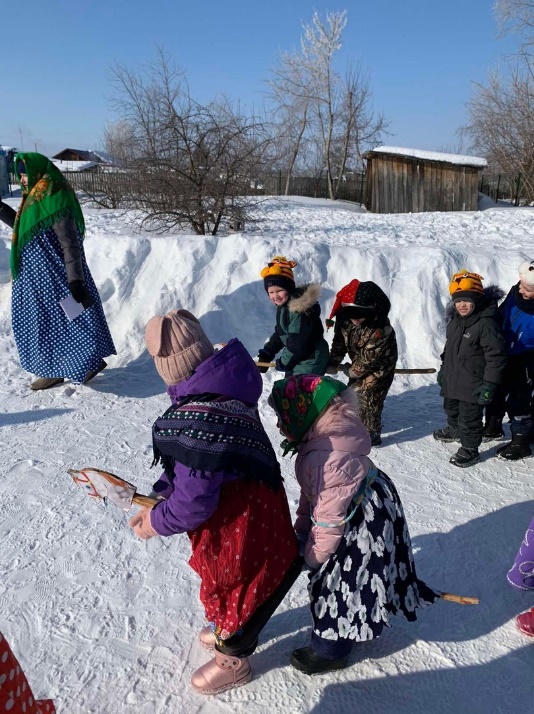 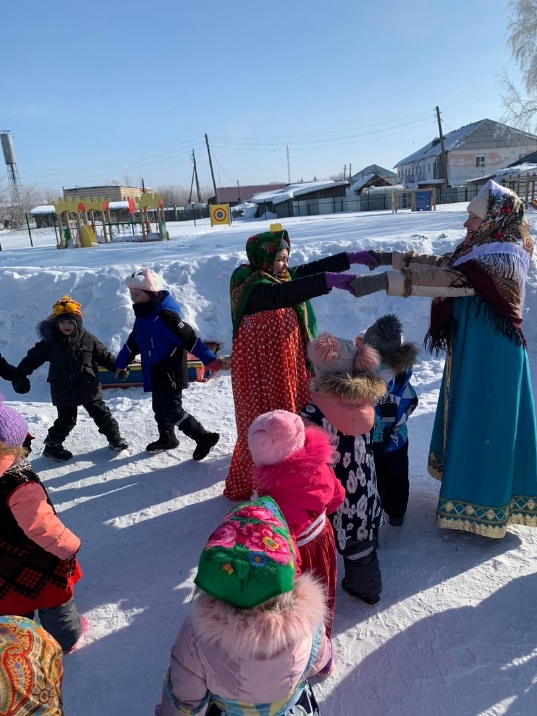 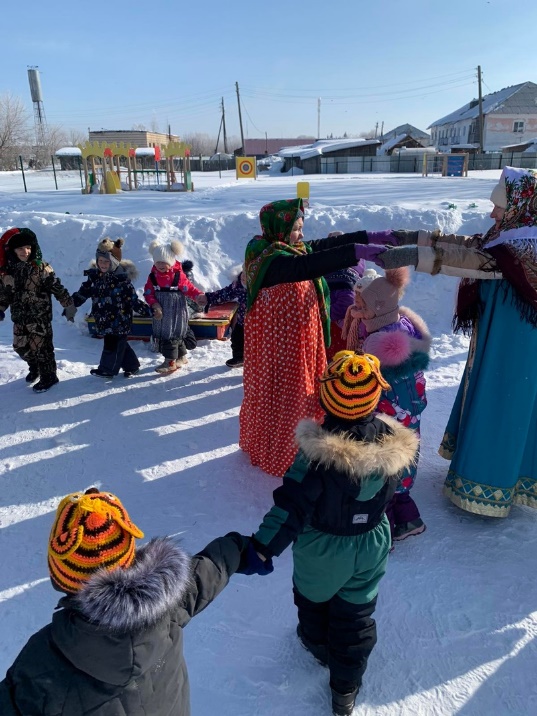 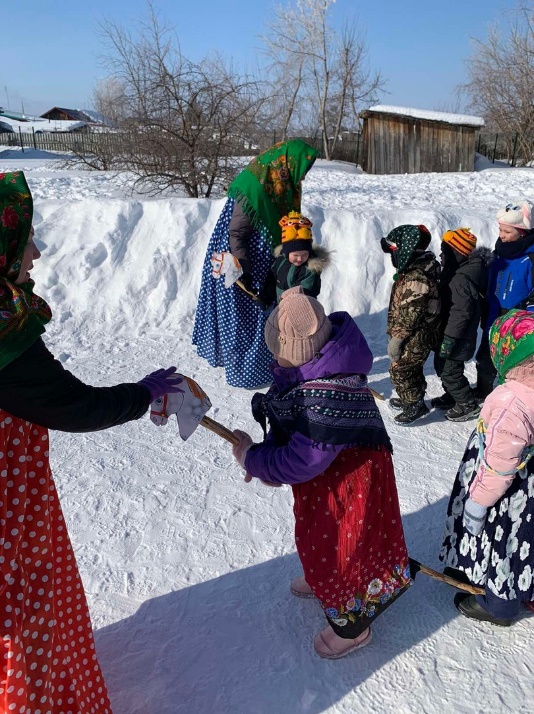 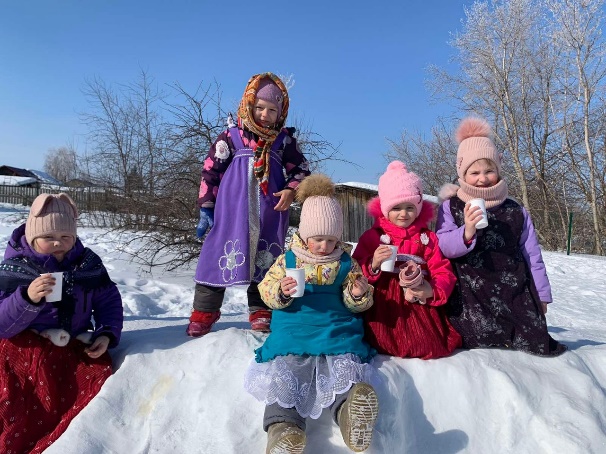 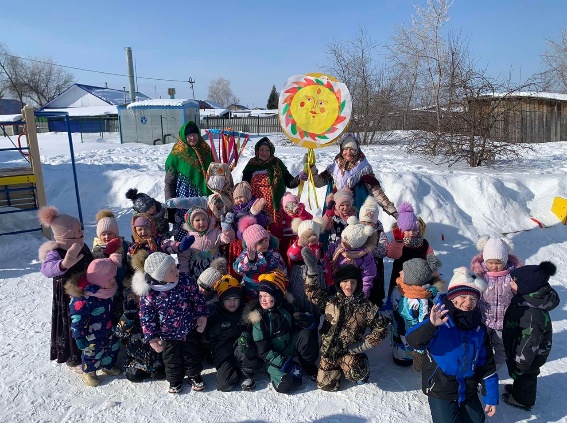 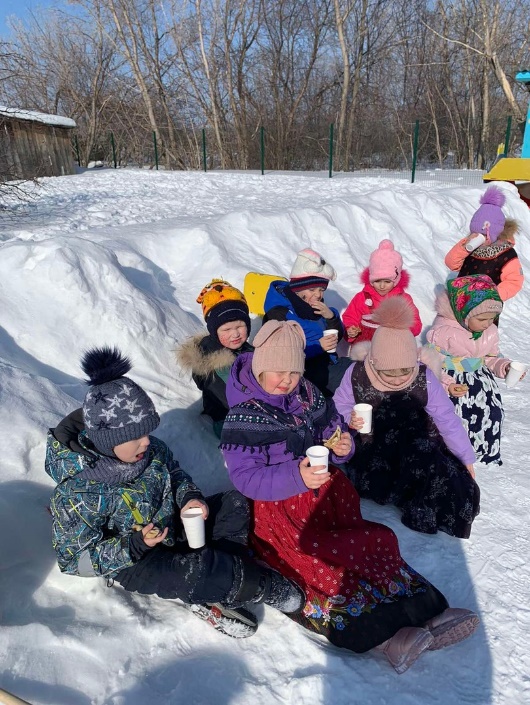 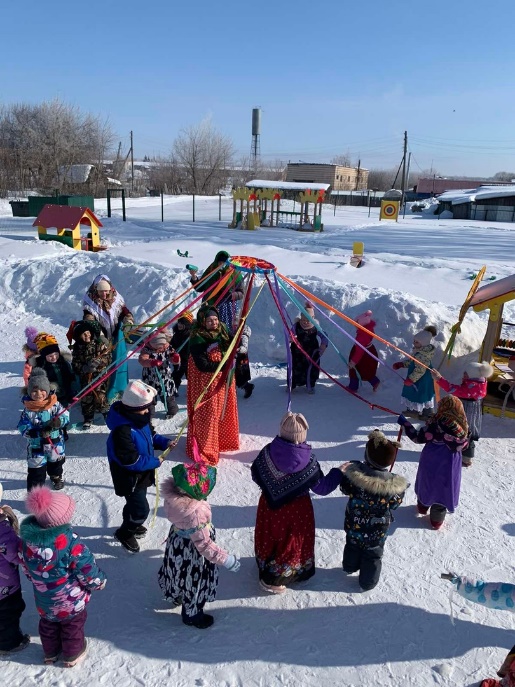 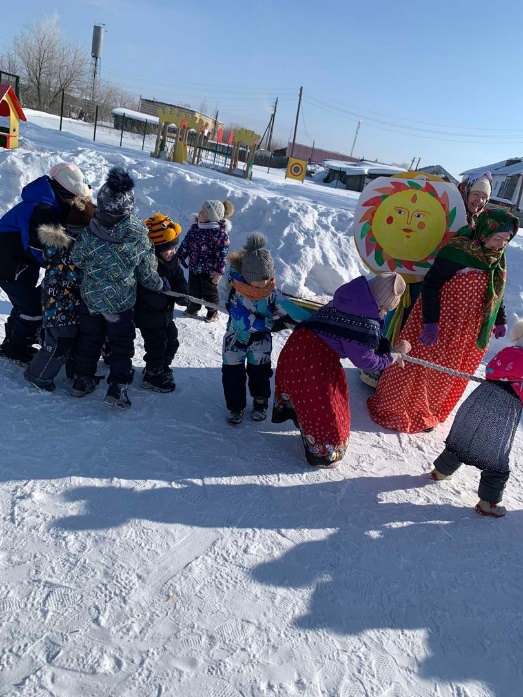 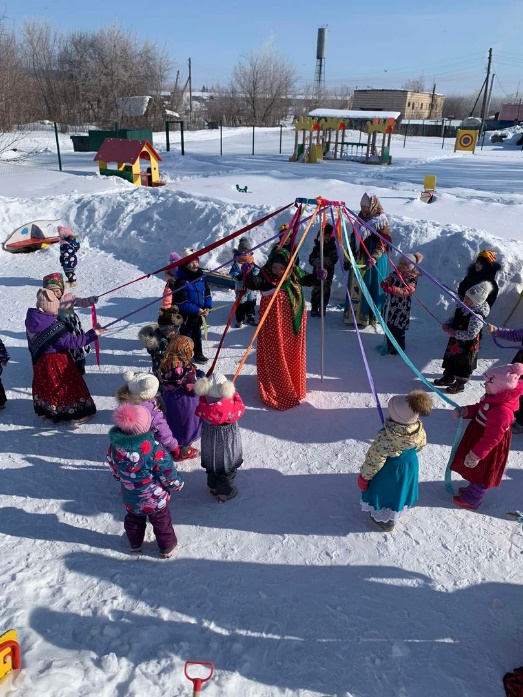 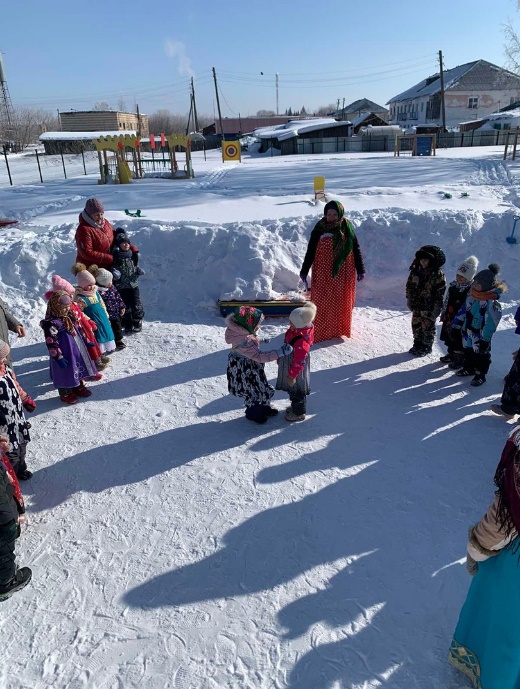 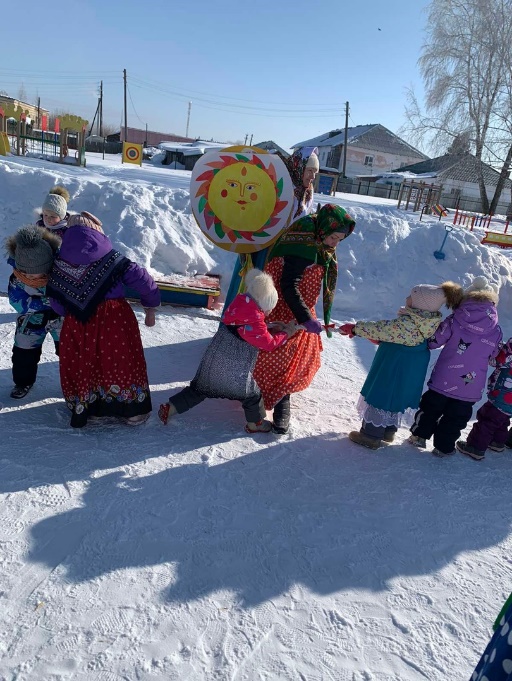 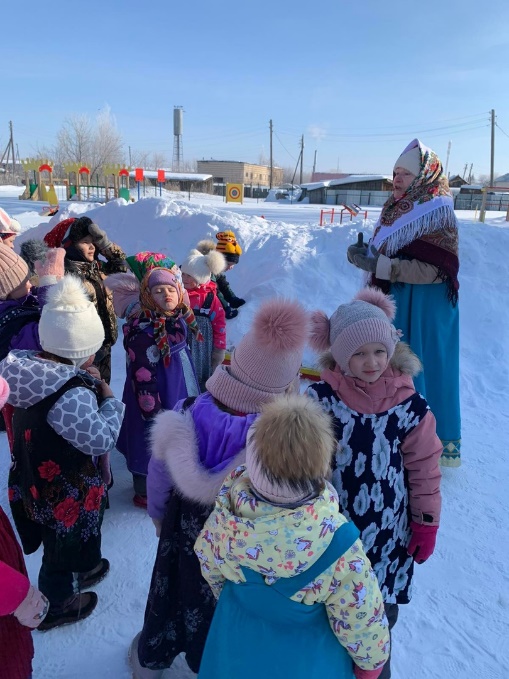 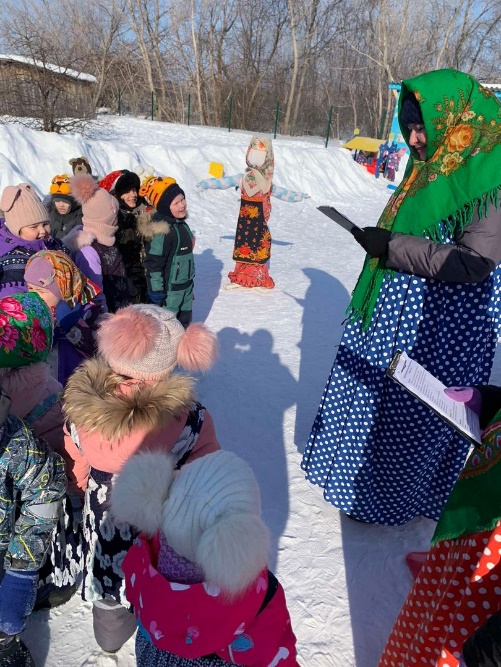 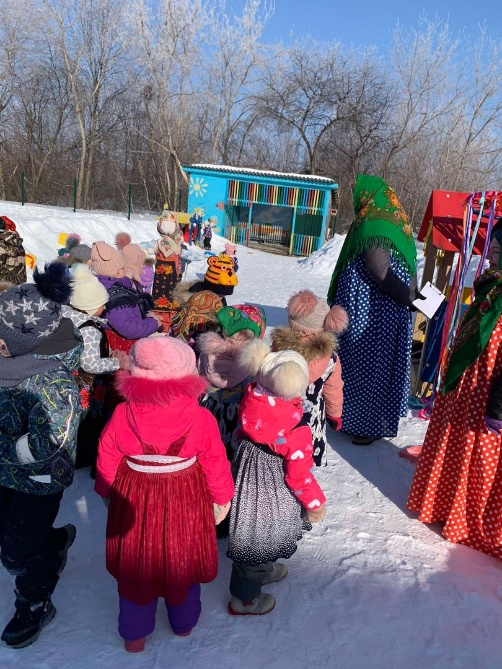 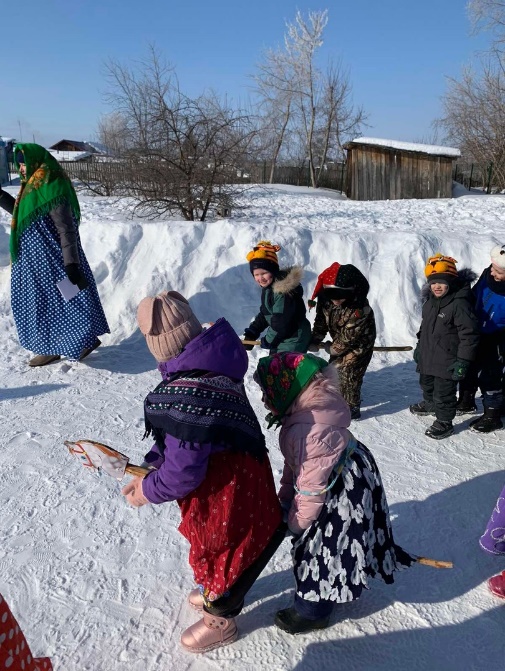 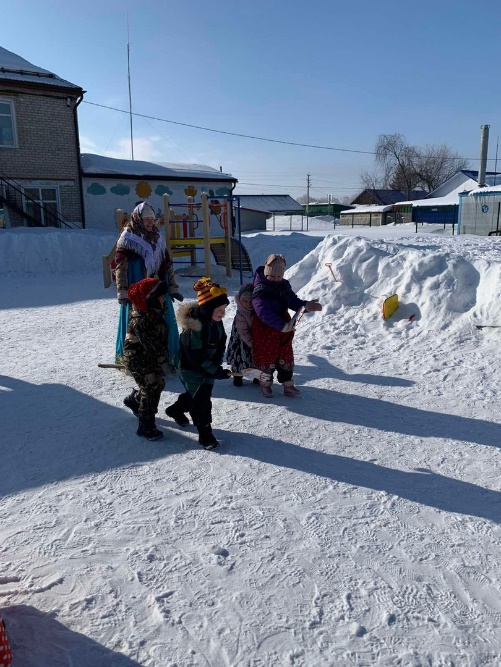 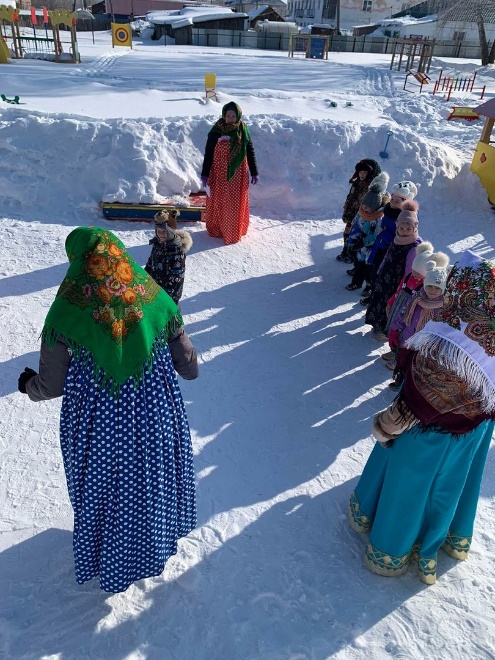 